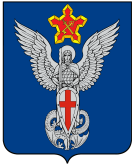 Ерзовская городская ДумаГородищенского муниципального районаВолгоградской области403010, Волгоградская область, Городищенский район, р.п. Ерзовка, ул. Мелиоративная 2,            тел/факс: (84468) 4-79-15РЕШЕНИЕОт 19 ноября 2015 года                                 № 11/5О заслушивании ежегодного отчетаПредседателя Ерзовской городской Думы О своей деятельности за период 2014-2015гг.               В соответствии со ст.6 Регламента Ерзовской городской Думы, заслушав отчёт председателя Ерзовской городской Думы о своей деятельности за период с 2014г. по 2015г., Ерзовская городская Дума РЕШИЛА:1.Принять к сведению отчет председателя Ерзовской городской ДумыПредседатель Ерзовскойгородской Думы                                                                                                   Ю.М. ПорохняГлава Ерзовскогогородского поселения                                                                                         А.А. Курнаков